МИНИСТЕРСТВО НАУКИ И ВЫСШЕГО ОБРАЗОВАНИЯ РОССИЙСКОЙ ФЕДЕРАЦИИФЕДЕРАЛЬНОЕ ГОСУДАРСТВЕННОЕ БЮДЖЕТНОЕ ОБРАЗОВАТЕЛЬНОЕ УЧРЕЖДЕНИЕ ВЫСШЕГО ОБРАЗОВАНИЯ
 «ДОНСКОЙ ГОСУДАРСТВЕННЫЙ ТЕХНИЧЕСКИЙ УНИВЕРСИТЕТ»(ДГТУ)МАУ «ИНФОРМАЦИОННО-МЕТОДИЧЕСКИЙ ЦЕНТР ОБРАЗОВАНИЯ»П Р О Т О К О Л Творческого конкурса на английском, французском, испанском, немецком, итальянском, китайском и корейском языках «Территория Европейских и Азиатских языков и культур» для учащихся 4-9 классов кафедра «Мировые языки и культуры»СекцииНоминация «Рисунок»Члены жюри: Ванжа Л. Н., учитель высшей квалификационной категории «Гимназия № 36»- ответственный организатор, председатель в номинации,Абрамян В. В., учитель высшей квалификационной категории МАОУ «Школа № 55»,Небыкова В. В., учитель высшей квалификационной категории МБОУ «Гимназия № 19», руководить методического объединения учителей иностранных языков Первомайского района, Цыганова В. В., учитель высшей квалификационной категории МБОУ «Гимназия № 25»,Солдатов Б. Г., к.ф.н., доцент кафедры «Мировые языки и культуры»,Иняхина В. А., учитель высшей квалификационной категории МБОУ «Школа № 31», руководитель методического объединения учителей иностранных языков Советского района,Лященко М. С., учитель высшей квалификационной категории МАОУ «Школа № 77». ПОВЕСТКА ДНЯ:Выступление докладчиков в номинации: «Рисунок».Подведение итогов конкурса.ПОСТАНОВИЛИ (РЕШИЛИ):Наградить победителя в номинации «Рисунок» дипломом I степени ученицу 7 класса МБОУ «Гимназия № 36» Сафонову Дарью (английский язык). Признать учащуюся 8 класса МБОУ «Гимназия №25» Черненко Веронику (английский язык) победителем и наградить дипломом I степени. Признать учащуюся 8 класса МБОУ «Школа № 105» Дикань Арину (английский язык) призёром и наградить дипломом II степени. Признать учащуюся 7 класса МБОУ «Гимназия № 36» Басмаджан Алину (английский язык) призером и наградить дипломом II степени. Признать учащуюся 8 класса МБОУ «Гимназия № 14» Кузнецову Марию (немецкий язык) и Омелечко Германа (английский язык), ученика 5 класса МБОУ «Гимназия № 36», ученицу 8 класса МБОУ «Гимназия № 36» Легкоконец Алену (немецкий язык) призерами и наградить дипломами III степени. Утвердить список победителей и призёров:Отметить выступление Чукарина Арсения, ученика 4 класса МАОУ Юридическая гимназия №9 им. М.М. Сперанского, за оригинальность.Члены жюри:   1. Ванжа Л. Н. – председатель и ответственный секретарь 2. Абрамян В. В.3. Небыкова В.В.4. Цыганова В.В.5. Солдатов Б.Г.6. Иняхина В.А.7. Лященко М.С.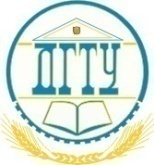            от «17» февраля 2024 г.                         г. Ростов-на-Дону №РезультатФИУчебное заведениеНоминация1диплом I степениСафонова ДарьяМБОУ «Гимназия № 36»«Рисунок»2диплом I степени Черненко ВероникаМБОУ «Гимназия №25»«Рисунок»3диплом II степени Дикань АринаМБОУ «Школа № 105»«Рисунок»4диплом II степени Басмаджан АлинаМБОУ «Гимназия № 36»«Рисунок»5диплом III степениКузнецова МарияМБОУ «Гимназия № 14»«Рисунок»6диплом III степениОмелечко ГерманМБОУ «Гимназия №36»«Рисунок»7диплом III степениЛегкоконец АленаМБОУ «Гимназия №36»«Рисунок»